Your School Science Department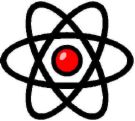 3.Quantititve Chemistry Mastery Booklet(Chemistry Paper 1)Name : ______________________Teacher : ____________________Date Given : __________________Q1.This question is about carbon and gases in the air.(a)     Carbon atoms have protons, neutrons and electrons.Complete the table by writing the relative mass of a neutron and an electron.(2)(b)     What is the total number of protons and neutrons in an atom called?(1)(c)     An atom of carbon has six electrons.Which structure, A, B or C, represents the electronic structure of the carbon atom?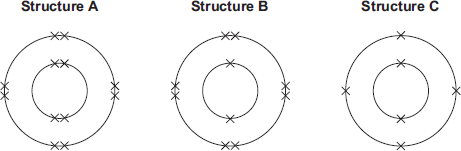 (1)(d)     Carbon reacts with oxygen to produce carbon dioxide (CO2).(i)      How many different elements are in one molecule of carbon dioxide?______________________________________________________________(1)(ii)     What is the total number of atoms in one molecule of carbon dioxide?______________________________________________________________(1)(e)     Sometimes carbon reacts with oxygen to produce carbon monoxide (CO).(i)      Calculate the relative formula mass (Mr) of carbon monoxide.Relative atomic masses (Ar): C = 12; O = 16____________________________________________________________________________________________________________________________Mr of carbon monoxide = _______________(1)(ii)     Calculate the percentage by mass of carbon in carbon monoxide.____________________________________________________________________________________________________________________________Percentage by mass of carbon in carbon monoxide = _____%(1)(f)     Carbon dioxide is one of the gases in the air.(i)      The graph shows the percentage of argon and the percentage of carbon dioxide in the air.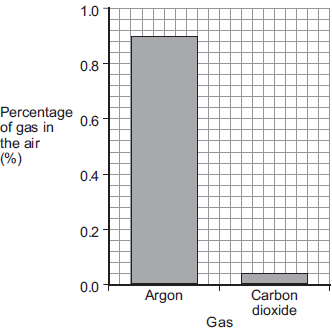 What is the percentage of argon in the air?Percentage of argon = ____________________ %(1)(ii)     An instrumental method is used to measure the amount of carbon dioxide in the air.Give one reason for using an instrumental method.____________________________________________________________________________________________________________________________(1)(Total 10 marks)Q2.Citric acid is a weak acid.(a)     Explain what is meant by a weak acid.____________________________________________________________________________________________________________________________________________________________________________________________________________________________________________________________________________(2)A student titrated citric acid with sodium hydroxide solution.This is the method used.1. Pipette 25.0 cm3 of sodium hydroxide solution into a conical flask.2. Add a few drops of thymol blue indicator to the sodium hydroxide solution.    Thymol blue is blue in alkali and yellow in acid.3. Add citric acid solution from a burette until the end-point was reached.(b)     Explain what would happen at the end-point of this titration.Refer to the acid, the alkali and the indicator in your answer.__________________________________________________________________________________________________________________________________________________________________________________________________________________________________________________________________________________________________________________________________________________________________________________________________________________(3)(c)     Explain why a pipette is used to measure the sodium hydroxide solution but a burette is used to measure the citric acid solution____________________________________________________________________________________________________________________________________________________________________________________________________________________________________________________________________________(2)(d)     The table shows the student’s results.The equation for the reaction is:C6H8O7 + 3 NaOH ⟶ C6H5O7Na3 + 3 H2OThe concentration of the sodium hydroxide was 0.102 mol / dm 3Concordant results are those within 0.10 cm 3 of each other.Calculate the concentration of the citric acid in mol / dm 3Use only the concordant results from the table in your calculation.You must show your working._____________________________________________________________________________________________________________________________________________________________________________________________________________________________________________________________________________________________________________________________________________________________________________________________________________________________________________________________________________________Concentration = ____________________ mol / dm 3(5)(Total 12 marks)Q3.A student investigated the reactions of copper carbonate and copper oxide with dilute hydrochloric acid.In both reactions one of the products is copper chloride.(a)     Describe how a sample of copper chloride crystals could be made from copper carbonate and dilute hydrochloric acid.________________________________________________________________________________________________________________________________________________________________________________________________________________________________________________________________________________________________________________________________________________________________________________________________________________________________________________________________________________________________________________________________________________________(4)(b)     A student wanted to make 11.0 g of copper chloride.The equation for the reaction is:                             CuCO3 + 2HCl  →  CuCl2 + H2O + CO2Relative atomic masses, Ar: H = 1; C = 12; O = 16; Cl = 35.5; Cu = 63.5Calculate the mass of copper carbonate the student should react with dilute hydrochloric acid to make 11.0 g of copper chloride.____________________________________________________________________________________________________________________________________________________________________________________________________________________________________________________________________________Mass of copper carbonate = _________________________ g(4)(c)     The percentage yield of copper chloride was 79.1 %.Calculate the mass of copper chloride the student actually produced.______________________________________________________________________________________________________________________________________Actual mass of copper chloride produced = ____________ g(2)(d)     Look at the equations for the two reactions:   Reaction 1        CuCO3(s) + 2HCl(aq)  →  CuCl2(aq) + H2O(l) + CO2(g)   Reaction 2             CuO(s) + 2HCl(aq)  →  CuCl2(aq) + H2O(l)Reactive formula masses: CuO = 79.5; HCl = 36.5; CuCl2 = 134.5; H2O = 18The percentage atom economy for a reaction is calculated using: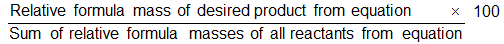 Calculate the percentage atom economy for Reaction 2.__________________________________________________________________________________________________________________________________________________________________________________________________________________________________________________________________________________________________________________________________________________________________________________________________________________Percentage atom economy = ________________________ %(3)(e)     The atom economy for Reaction 1 is 68.45 %.Compare the atom economies of the two reactions for making copper chloride.Give a reason for the difference.______________________________________________________________________________________________________________________________________(1)(Total 14 marks)Q4.Cobalt forms coloured compounds.A pink cobalt compound reacts with hydrochloric acid.The reaction can be represented as:pink cobalt compound + hydrochloric acid ⇌ blue cobalt compound + waterThe forward reaction is endothermic.When both cobalt compounds are present in a solution at equilibrium, the equilibrium mixture is purple.(a)     What is meant by equilibrium?____________________________________________________________________________________________________________________________________________________________________________________________________________________________________________________________________________(2)(b)     The equilibrium mixture is cooled.Explain what happens to the concentration of the pink cobalt compound.__________________________________________________________________________________________________________________________________________________________________________________________________________________________________________________________________________________________________________________________________________________________________________________________________________________(3)(c)     More hydrochloric acid is added.Explain what happens to the colour of the equilibrium mixture__________________________________________________________________________________________________________________________________________________________________________________________________________________________________________________________________________________________________________________________________________________________________________________________________________________(3)(d)     Why does cobalt form different coloured compounds?___________________________________________________________________(1)(e)     An oxide of cobalt has the formula Co2O3Which cobalt ion is present in this oxide?Tick (✔) one box.(1)(f)      Cobalt compounds can act as catalysts.Which two statements about cobalt compounds are correct?Tick (✔) two boxes.(2)(g)     The reaction of hydrogen with carbon monoxide is catalysed by cobalt metal.Balance the equation for the reaction.H2  +  CO  ⟶  C6H14  +  H2O(1)(h)     C6H14 is an alkane.What is the formula of an alkane containing 18 hydrogen atoms?__________________________________(1)(i)      The graph shows a reaction profile diagram for a reaction without a catalyst.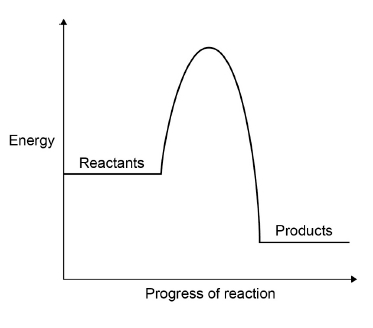 On the graph:•   draw the reaction profile diagram for a catalysed reaction•   draw and label an arrow to show the activation energy for the reaction without a catalyst.(2)(Total 16 marks)Q5.Some students were investigating the rate at which carbon dioxide gas is produced when metal carbonates react with an acid.One student reacted 1.00 g of calcium carbonate with 50 cm3, an excess, of dilute hydrochloric acid.The apparatus used is shown in Diagram 1.Diagram 1
Dilute hydrochloric acid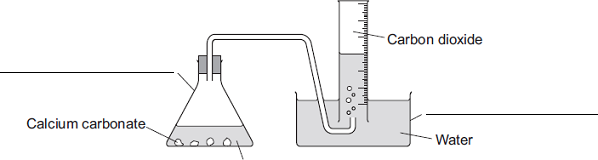 (a)     Complete the two labels for the apparatus on the diagram.(2)(b)     The student measured the volume of gas collected every 30 seconds.The table shows the student’s results.(i)      Diagram 2 shows what the student saw at 60 seconds.Diagram 2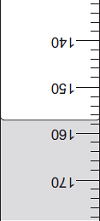 What is the volume of gas collected?Volume of gas = __________ cm3(1)(ii)     Why did the volume of gas stop changing after 210 seconds?____________________________________________________________________________________________________________________________(1)(c)     Another student placed a conical flask containing 1.00 g of a Group 1 carbonate (M2CO3) on a balance.He then added 50 cm3, an excess, of dilute hydrochloric acid to the flask and measured the mass of carbon dioxide given off.The equation for the reaction is:M2CO3 + 2HCl    2MCl + H2O + CO2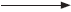 The final mass of carbon dioxide given off was 0.32 g.(i)      Calculate the amount, in moles, of carbon dioxide in 0.32 g carbon dioxide.Relative atomic masses (Ar): C = 12; O = 16__________________________________________________________________________________________________________________________________________________________________________________________Moles of carbon dioxide = __________ moles(2)(ii)     How many moles of the metal carbonate are needed to make this number of moles of carbon dioxide?____________________________________________________________________________________________________________________________Moles of metal carbonate = __________ moles(1)(iii)    The mass of metal carbonate used was 1.00 g.Use this information, and your answer to part (c) (ii), to calculate the relative formula mass (Mr) of the metal carbonate.If you could not answer part (c) (ii), use 0.00943 as the number of moles of metal carbonate. This is not the answer to part (c) (ii).____________________________________________________________________________________________________________________________Relative formula mass (Mr) of metal carbonate = __________(1)(iv)    Use your answer to part (c) (iii) to calculate the relative atomic mass (Ar) of the metal in the metal carbonate (M2CO3) and so identify the Group 1 metal in the metal carbonate.If you could not answer part (c) (iii), use 230 as the relative formula mass of the metal carbonate. This is not the answer to part (c) (iii).To gain full marks, you must show your working.________________________________________________________________________________________________________________________________________________________________________________________________________________________________________________________Relative atomic mass of metal is ____________________________________Identity of metal _________________________________________________(3)(d)     Two other students repeated the experiment in part (c).(i)      When the first student did the experiment some acid sprayed out of the flask as the metal carbonate reacted.Explain the effect this mistake would have on the calculated relative atomic mass of the metal.__________________________________________________________________________________________________________________________________________________________________________________________________________________________________________________________________________________________________________________________________________________________________________________________________________________________________________________(3)(ii)     The second student used 100 cm3 of dilute hydrochloric acid instead of 50 cm3.Explain the effect, if any, this mistake would have on the calculated relative atomic mass of the metal.__________________________________________________________________________________________________________________________________________________________________________________________________________________________________________________________________________________________________________________________________________________________________________________________________________________________________________________(3)(Total 17 marks)Q6.In this question you will be assessed on using good English, organising information clearly and using specialist terms where appropriate.A student used the equipment shown to do a titration.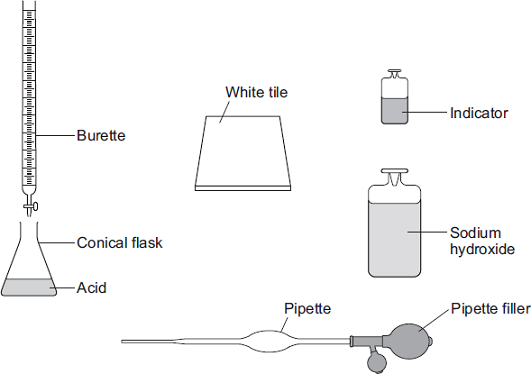 Describe how the student should use this equipment to find the volume of sodium hydroxide solution that reacts with a known volume of acid.
Include any measurements the student should make.Do not describe how to do any calculations._________________________________________________________________________________________________________________________________________________________________________________________________________________________________________________________________________________________________________________________________________________________________________________________________________________________________________________________________________________________________________________________________________________________________________________________________________________________________________________________________________________________________________________________________________________________________________________________________________________________________________________________________________________________________________________________________________________________________________________________________________________________________________________________________________________________________________(Total 6 marks)Q7.Magnesium reacts with steam to produce hydrogen gas and magnesium oxide.A teacher demonstrated the reaction to a class. The figure below shows the apparatus the teacher used.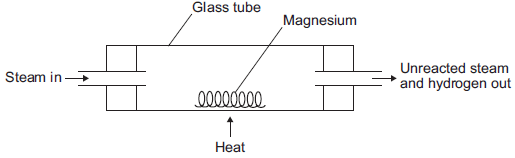 (a)     (i)      The hydrogen produced was collected.Describe how to test the gas to show that it is hydrogen.Test ________________________________________________________________________________________________________________________Result ______________________________________________________________________________________________________________________(2)(ii)     Explain why the magnesium has to be heated to start the reaction.________________________________________________________________________________________________________________________________________________________________________________________________________________________________________________________(2)(b)     The equation for the reaction is:Mg(s) + H2O(g)  MgO(s) + H2(g)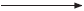 (i)      The teacher used 1.00 g of magnesium.Use the equation to calculate the maximum mass of magnesium oxide produced.Give your answer to three significant figures.Relative atomic masses (A r): O = 16; Mg = 24________________________________________________________________________________________________________________________________________________________________________________________________________________________________________________________Maximum mass = ____________________ g(3)(ii)     The teacher’s demonstration produced 1.50 g of magnesium oxide.Use your answer from part (b)(i) to calculate the percentage yield.If you could not answer part (b)(i), use 1.82 g as the maximum mass of magnesium oxide. This is not the answer to part (b)(i).______________________________________________________________Percentage yield = ____________________ %(2)(iii)    Give one reason why the percentage yield is less than 100%.__________________________________________________________________________________________________________________________________________________________________________________________(1)(Total 10 marks)Q8.The Haber Process is used to produce ammonia from nitrogen and hydrogen.The equation for the reaction is:N2  +  3H2  ⇌  2NH3(a)     An ammonia molecule has the formula NH3How many atoms are there in one molecule of ammonia?Tick (✔) one box.(1)(b)     What does the symbol ⇌ mean?___________________________________________________________________(1)(c)     Draw one line from each gas to the source of that gas.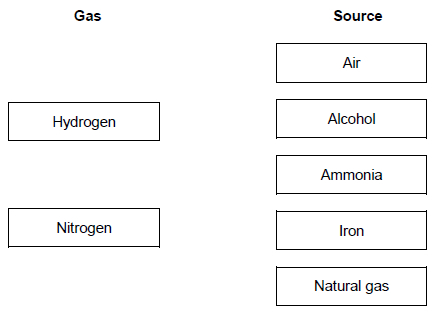 (2)The diagram shows the Haber process.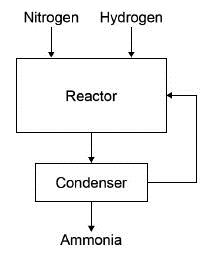 A mixture of ammonia, hydrogen and nitrogen gases leave the reactor.Table 1 shows the boiling points of the gases.(d)     The mixture is cooled to a temperature at which only the ammonia condenses to a liquid.Which temperature could be used?Tick (✔) one box.(1)(e)     What happens to the unreacted nitrogen?Tick (✔) one box.(1)Ammonia from the Haber process can be used to produce fertilisers.Table 2 gives information about two compounds used in fertilisers.(f)      What type of bonding is present in potassium chloride?Tick (✔) one box.(1)(g)     Diammonium phosphate has the chemical formula (NH4)2HPO4Which two elements in (NH4)2HPO4 improve agricultural productivity?Tick (✔) two boxes.A farmer uses fertilisers A and B on a field with an area of 0.05 km2(2)(h)     50 kg of fertiliser A will cover an area of 0.01 km2Calculate the cost of fertilising a field with an area of 0.05 km2 with fertiliser A.Use Table 2.______________________________________________________________________________________________________________________________________Cost = £ ____________________(2)(i)      Fertiliser B is more expensive than fertiliser A.Suggest why the farmer uses both fertilisers.______________________________________________________________________________________________________________________________________(1)(Total 12 marks)Q9.Sodium hydroxide neutralises sulfuric acid.The equation for the reaction is:                 2NaOH + H2SO4  →  Na2SO4 + 2H2O(a)     Sulfuric acid is a strong acid.What is meant by a strong acid?_________________________________________________________________________________________________________________________________________________________________________________________________________(2)(b)     Write the ionic equation for this neutralisation reaction. Include state symbols.___________________________________________________________________(2)(c)     A student used a pipette to add 25.0 cm3 of sodium hydroxide of unknown concentration to a conical flask.The student carried out a titration to find out the volume of 0.100 mol / dm3 sulfuric acid needed to neutralise the sodium hydroxide.Describe how the student would complete the titration.You should name a suitable indicator and give the colour change that would be seen.______________________________________________________________________________________________________________________________________________________________________________________________________________________________________________________________________________________________________________________________________________________________________________________________________________________________________________________________________________________________________________________________________________________________________________________________________________________________________________________________________________________________(4)(d)     The student carried out five titrations. Her results are shown in the table below.Concordant results are within 0.10 cm3 of each other.Use the student’s concordant results to work out the mean volume of 0.100 mol / dm3 sulfuric acid added.____________________________________________________________________________________________________________________________________________________________________________________________________________________________________________________________________________Mean volume = _____________________________ cm3(2)(e)     The equation for the reaction is:                               2NaOH + H2SO4  →  Na2SO4 + 2H2OCalculate the concentration of the sodium hydroxide.Give your answer to three significant figures._____________________________________________________________________________________________________________________________________________________________________________________________________________________________________________________________________________________________________________________________________________________________________________________________________________________________________________________________________________________Concentration = _______________________ mol / dm3(4)(f)     The student did another experiment using 20 cm3 of sodium hydroxide solution with a concentration of 0.18 mol / dm3.Relative formula mass (Mr) of NaOH = 40Calculate the mass of sodium hydroxide in 20 cm3 of this solution.____________________________________________________________________________________________________________________________________________________________________________________________________________________________________________________________________________Mass = ________________ g(2)(Total 16 marks)Q10.Nitrogen and hydrogen react to produce ammonia in the Haber process.Figure 1 shows the Haber process.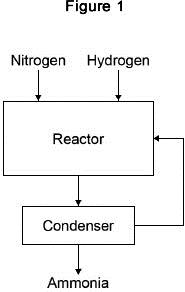 A gaseous mixture of ammonia, hydrogen and nitrogen leaves the reactor.Table 1 shows the boiling points of the gases.(a)     Suggest how ammonia is separated from the other gases._______________________________________________________________________________________________________________________________________________________________________________________________________________________________________________________________________________________________________________________________________________(2)(b)     What happens to the unreacted hydrogen and nitrogen?______________________________________________________________________________________________________________________________________(1)The equation for the reaction is:N2(g)  +  3H2(g)  ⇌  2NH3(g)The forward reaction is exothermic.(c)     Calculate the volume of ammonia produced from the complete reaction of 825 dm 3 of hydrogen.____________________________________________________________________________________________________________________________________________________________________________________________________________________________________________________________________________Volume of ammonia = ____________________ dm 3(2)(d)     The Haber process uses a temperature of 450 °C and a pressure of 200 atmospheres.Why are these conditions used?Tick two boxes.(2)Most of the ammonia produced is used to make fertilisers.Table 2 shows information about compounds used as fertilisers.(e)     Which element in compound A improves agricultural productivity?___________________________________________________________________(1)(f)      Which two compounds can be mixed to make a fertiliser containing three elements that improve agricultural productivity?Give a reason why you have chosen these compounds.Compounds ___________ and ___________Reason _______________________________________________________________________________________________________________________________(2)(g)     Figure 2 shows a flow chart for the production of compounds B and C.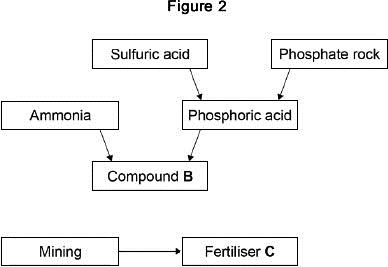 Suggest two possible reasons for the difference in cost between compounds B and C.1. ____________________________________________________________________________________________________________________________________2. ____________________________________________________________________________________________________________________________________(2)(Total 12 marks)Mark schemesQ1.(a)     1must be in this order1very smallaccept negligible, 1 / 2000allow zero1(b)     The mass number1(c)     C1(d)     (i)      21(ii)     31(e)     (i)      281(ii)     42.9accept ecf from (e)(i)accept 42 - 431(f)    (i)      0.91(ii)     any one from:•        accurate•        sensitive•        rapid•        small sample.1[10]Q2.(a)     produces H+ / hydrogen ions in aqueous solution1(but is) only partially / slightly ionised1(b)     indicator changes colour1from blue to yellowallow from blue to green1(when) the acid and alkali are (exactly) neutralisedor(when) no excess of either acid or alkali1(c)     pipette measures one fixed volume (accurately)1(but) burette measures variable volumes (accurately)1(d)      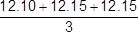 1(mean titre =) 12.13(3) (cm 3)1(moles NaOH = conc × vol) = 0.002551(moles citric acid =  moles NaOH) = 0.00085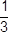 1(conc acid = moles / vol) = 0.0701 (mol / dm 3)allow ecf from steps 1, 2, 3 and / or 4allow an answer of 0.0701 (mol / dm 3) without working for 1 mark only1[12]Q3.(a)     add excess copper carbonate (to dilute hydrochloric acid)accept alternatives to excess, such as ‘until no more reacts’1filter (to remove excess copper carbonate)reject heat until dry1heat filtrate to evaporate some water or heat to point of crystallisationaccept leave to evaporate or leave in evaporating basin1leave to cool (so crystals form)until crystals form1must be in correct order to gain 4 marks(b)     Mr CuCl2 = 134.5correct answer scores 4 marks1moles copper chloride = (mass / Mr = 11 / 134.5) = 0.08178438661Mr CuCO3= 123.51Mass CuCO3 (=moles × M2= 0.08178 × 123.5) = 10.1(00)1accept 10.1 with no working shown for 4 marks(c)     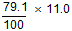 or11.0 × 0.79118.70 (g)1accept 8.70(g) with no working shown for 2 marks(d)     Total mass of reactants = 152.51134.5152.5allow ecf from step 1188.20 (%)1allow 88.20 with no working shown for 3 marks(e)     atom economy using carbonate lower because an additional product is made or carbon dioxide is made as wellallow ecf1[14]Q4.(a)     in a closed system1the rate of the forward and backward reactions are equal1(b)     concentration increases1(because) reaction / equilibrium moves to the left / reactant side1(since the) reverse reaction is exothermicallow (so that) temperature increases1(c)     becomes blue1(because) reaction / equilibrium moves to the right / product side1(so) concentration of blue cobalt compound increasesallow (so that) concentration of hydrochloric acid decreases1(d)     (cobalt has) ions with different chargesallow (cobalt is a) transition metal1(e)     Co3+1(f)      they allow reactions to reach equilibrium more quickly1they provide a different reaction pathway1(g)     13H2 + 6CO → C6H14 + 6H2Oallow multiples1(h)     C8H181(i)      curve below printed curvedo not accept different reactant or product levels1vertical arrow from reactant level to peak of printed curve1an answer of: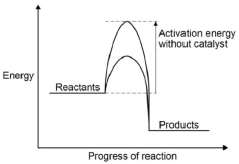 scores 2 marks[16]Q5.(a)     left hand: (conical) flaskdo not accept round bottomed
flask or container which is not a flask1right hand: beaker / troughaccept plastic box1(b)     (i)      1571(ii)     all calcium carbonate used up or reaction stoppeddo not accept all acid used up1(c)     (i)      0.007(272727…)correct answer with or without working gains 2 marksif answer incorrect, allow (0.32 / 44) for 1 mark2(ii)     0.007(272727…)allow ecf from (c)(i)1(iii)    (Mr = mass / moles = 1 / 0.00727…) = 137.5 or 138allow ecf from (c)(ii)if use 0.00943 moles then = 106if use 0.007 allow 143 (142.857)1(iv)    (138) – 60 (= 78)23 / 851(78 / 2) = 391potassiumsodium / rubidiumidentity of metal ecf on Ar, but must be Group 1If no working max 1 mark1(d)     (i)      (relative atomic mass) would decrease1because the mass lost greater1so moles carbon dioxide larger or moles metal carbonate greater1(ii)     no change1because the acid (already) in excess1so the amount carbon dioxide lost is the same1[17]Q6.Marks awarded for this answer will be determined by the Quality of Written Communication (QWC) as well as the standard of the scientific response. Examiners should also refer to the information in the Marking guidance.0 marks
No relevant content.Level 1 (1-2 marks)
There is a simple description of using some of the equipment.Level 2 (3-4 marks)
There is a description of an experimental method involving a measurement, or including addition of alkali to acid (or vice versa).Level 3 (5-6 marks)
There is a description of a titration that would allow a successful result to be obtained.Examples of chemistry points made in the response could include:•         acid in (conical) flask•         volume of acid measured using pipette•         indicator in (conical) flask•         sodium hydroxide in burette•         white tile under flask•         slow addition•         swirling•         colour change•         volume of sodium hydroxide addedExtra information•        allow acid in the burette to be added to sodium hydroxide in the (conical) flask•        allow any specified indicatorcolour change need not be specified[6]Q7.(a)     (i)      lit splint or ignite the gas1(squeaky) pop / explosion1(ii)     because it provides energy (for the reaction)1to break bonds (in the reactants) or so the particles collide successfullyignore reference to frequency or rate of collisionsbecause it provides the activation energy gains 2 marks1(b)     (i)      1.67(g)allow 1.66-1.68correct answer (to 3 significant figures) with or without working gains 3 marksif answer incorrect allow up to 2 marks for the following steps:24  →  401.00  →  40 / 24ormoles magnesium = 1 / 24 or 0.04(17)multiply by 40allow ecf from incorrect ratio or incorrect number of moles3(ii)     if correct answer from part (b)(i) usedallow ecf from part (b)(i)89.8 or 90if 1.82 g used82.4 or 82correct answer with or without working gains 2 marksif answer incorrect, allow the following for 1 mark:1.50 / 1.67 (or their answer from part (b)(i))if 1.82 g used: 1.50 / 1.822(iii)    any one from:ignore measurement errors•        not all the magnesium reactedallow the reaction may be reversible•        some of the magnesium oxide / product may have been left in the tube or may have been lostignore magnesium lost•        different / unexpected reaction•        magnesium not pure1[10]Q8.(a)     41(b)     reversible (reaction)1(c)      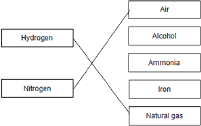 11(d)     −40 °C1(e)     recycled to the reactor1(f)      ionic1(g)     nitrogen1phosphorus1(h)     0.24 × 50 × 5allow £87.501= £601an answer of £60 scores 2 marks(i)      may need to use nitrogen, phosphorus and potassiumallow neither fertiliser has all the elements / nutrients needed.[12]Q9.(a)     (sulfuric acid is) completely / fully ionised1In aqueous solution or when dissolved in water1(b)     H+(aq) + OH−(aq) → H2O(l)allow multiples1 mark for equation1 mark for state symbols2(c)     adds indicator, eg phenolpthalein / methyl orange / litmus added to the sodium hydroxide
(in the conical flask)do not accept universal indicator1(adds the acid from a) burette1with swirling or dropwise towards the end point or until the indicator just changes colour1until the indicator changes from pink to colourless (for phenolphthalein) or yellow to red
(for methyl orange) or blue to red (for litmus)1(d)     titrations 3, 4 and 5or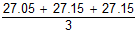 127.12 cm3accept 27.12 with no working shown for 2 marks1allow 27.1166 with no working shown for 2 marks(e)     Moles H2SO4 = conc × vol = 0.00271allow ecf from 8.41Ratio H2SO4:NaOH is 1:2orMoles NaOH = Moles H2SO4 × 2 = 0.005421Concentration NaOH = mol / vol = 0.00542 / 0.025 = 0.216810.217 (mol / dm3)accept 0.217 with no working for 4 marks1accept 0.2168 with no working for 3 marks(f)           ×   0.18 = no of moles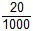 or0.15 × 40 g10.144 (g)1accept 0.144g with no working for 2 marks[16]Q10.(a)     cool1to −34 °Callow temperatures below −34 °C but above −196  °C1(b)     recycled (to the reactor)1(c)      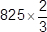 1= 550 (dm 3)1an answer of 550 (dm 3) scores 2 marks(d)     a lower pressure would decrease the equilibrium yield1a lower temperature would make the reaction too slow1(e)     nitrogen / N1(f)      B and C1contain nitrogen, phosphorus and potassium1(g)     (B)any two from:•   more stages•   uses more energy•   uses more raw materials•   takes longerallow converse for C2[12]Name of particleRelative massproton1neutronelectronTick () one box.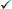 Tick () one box.The atomic number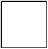 The mass numberOne mole of the atomThe carbon atom is structureTitration 1Titration 2Titration 3Titration 4Titration 5Volume of citric acid solution in cm313.5012.1011.1012.1512.15Co+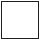 Co2+Co3+Co4+They allow reactions to reach equilibrium more quickly.They are reactants in reactions catalysed by cobalt compounds.They are used up when acting as catalysts.They increase the equilibrium yield of reactions.They provide a different reaction pathway.Time in
secondsVolume of carbon dioxide
collected in cm3  30104  60  901981202211502321802382102402402402346Table 1Table 1GasBoiling point in °CAmmonia– 33Nitrogen– 196Hydrogen– 253− 20 °C− 40 °C− 200 °C− 260 °CCollected and soldRecycled to the reactorReleased into the airUsed as a catalystTable 2Table 2Table 2FertiliserCompoundCost in £ / kgAPotassium chloride0.24BDiammonium phosphate0.35CovalentIonicMetallicChlorineHydrogenNitrogenOxygenPhosphorusTitration 1Titration 2Titration 3Titration 4Titration 5Volume of 0.100 mol / dm3 sulfuric acid in cm327.4028.1527.0527.1527.15Table 1Table 1GasBoiling point in °CAmmonia−33Nitrogen−196Hydrogen−253A higher pressure is maintained using less energyA higher temperature would increase the equilibrium yieldA lower pressure would decrease the equilibrium yieldA lower temperature would make the reaction too slowThere are more product molecules than reactant moleculesTable 2Table 2Table 2CompoundFormulaCost in £ / tonneANH4NO3220B(NH4)2HPO4350CKCl235